Урок русского языка в 5 классе. Учитель Насонова Е.Ю.Тема урока: Одушевленные и неодушевленные имена существительныеТип урока: урок «открытия» нового знанияЦели урока:1. Деятельностная: формирование у обучающихся умений реализации новых способов действия, развитие схематичного мышления.2. Содержательная: расширение понятийной базы за счет включения в нее новых элементов – изучения категории одушевленности/неодушевленности имен существительных3.Стимулировать творческую активность детей, развивать умения и навыки в решении проблемных задач, а также поисковой деятельности с использованием компьютерных средств.Оборудование: Единая коллекция цифровых образовательных ресурсов (http://school-collection.edu.ru/) по данной теме:Инновационные учебные материалы: «Русский язык. 5-7 класс». Мультимедиа урок «Имя существительное». Набор цифровых ресурсов к учебникам: Учебники «Русский язык. Теория», 5класс, Бабайцева В.В., Чеснокова Л.Д. Самостоятельные части речи. Имя существительное.  Коллекция интерактивных загадок к теме «Имя существительное».Компьютерная презентация, выполненная учителем. Учебник Русский язык. 5 класс. Авторы: Быстрова Е.А., Москва, Русское слово, 2014.Время реализации: 45 минут.Медиапродукт Среда: программа для создания презентаций и работы с интерактивной доской Elit Panaboard book.Вид медиапродукта: наглядная презентация учебного материала.Структура презентацииСхема взаимосвязи кадров презентации:Содержание слайдов:№1 - титульный лист№2-4 – задание «Отгадайте загадку»№5 – тема урока (затенение)№6 -  определение затруднения по теме урока№7 – исследовательская задача, противоречие (затенение)№8 – цель проекта№9 – самостоятельная работа с самопроверкой по эталону (затенение)№10 – игра «Собери слова»№11- подведение итогов урока, домашнее заданиеЦелесообразность использования медиапродукта на уроке:повышение мотивации к обучению;недостаточное количество информационного материала в существующих учебно-методических пособиях;повышение эффективности усвоения учебного материала за счет одновременного изложения учителем учебного материала и показа демонстрационных фрагментов;развитие наглядно-образного мышления за счет повышения уровня наглядностиНеобходимое оборудование: компьютер, проектор, интерактивная доскаТехнологии и методы: информационные, проблемный, частично-поисковый№ п/пСтруктурные элементыВременная реализация№ слайда1Мотивация 3 минута№2 - 42Актуализация знаний3 минуты№5 - 63Выявление места и причины затруднений3 минута№7 4Построение проекта выхода из затруднения3минуты№85Реализация построенного проекта9минут6Первичное закрепление7 минут№87Самостоятельная работа с самопроверкой5 минут№98Повторение7№109Рефлексия5№11ЭтапДеятельность учителяДеятельность обучающихсяУУДИКТ1Мотивация к учебной деятельностиЦель: выработка на личностно значимом уровне внутренней готовности выполнения нормативных требований учебной деятельностиЗадание «Отгадайте загадку» (Коллекция интерактивных загадок)Определить, одушевленный или неодушевленный предмет загадан.взаимодействие с учителемЛ,П,К,Р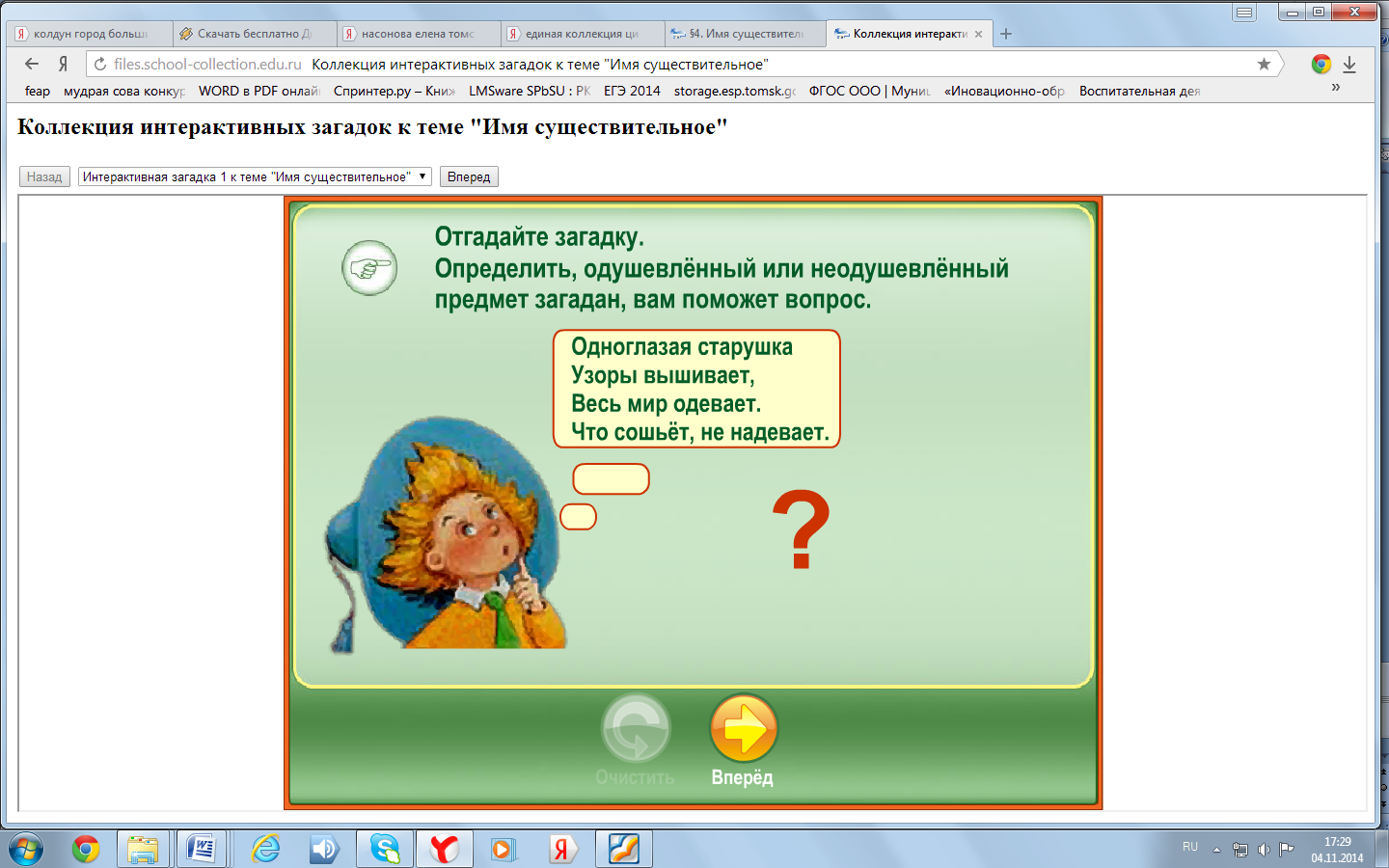 2Актуализация и фиксирование индивидуального затруднения в пробном действииЦель:подготовка мышления обучающихся, организация осознания ими внутренней потребности к построению учебных действий и фиксирование каждым из них индивидуального затруднения в пробном действии1.Просит выдвинуть предположение о теме предстоящего урока.2. Что помогло определить, одушевленное существительное или нет? (Как известно, одушевленные существительные – это те, которые называют живые предметы (людей, животных), а неодушевленные – все остальные. Определить, одушевленное существительное или нет, можно по вопросу: кто? – одушевленное; что?-  неодушевленное)3. Определите одушевленное или неодушевленное существительное «дуб», «кукла». Объясните выбор.Предполагают, о чем пойдет речь на уроке, формулируют тему и целиП,К,Л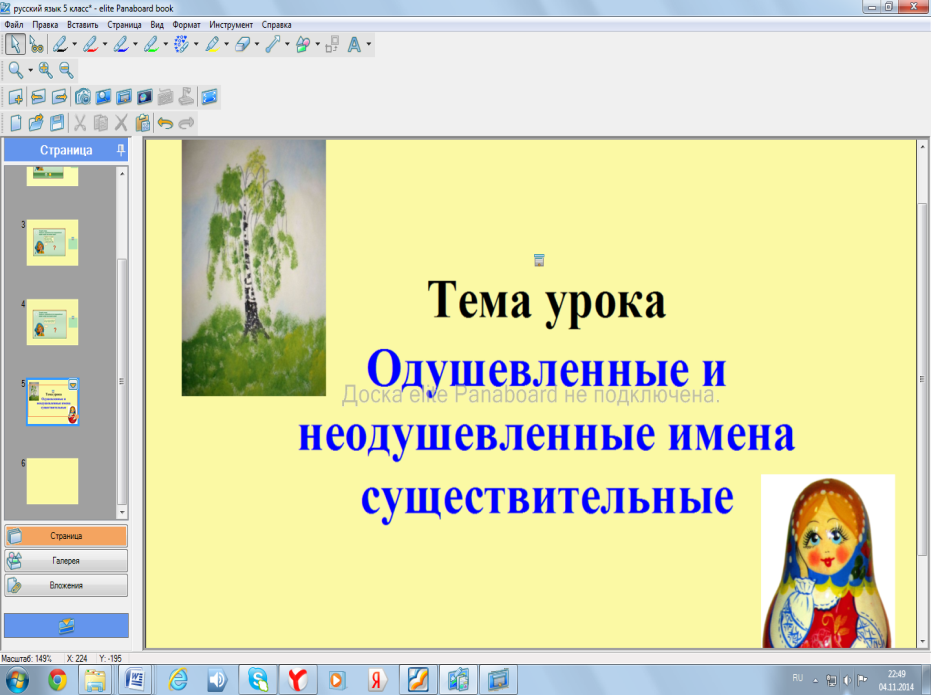 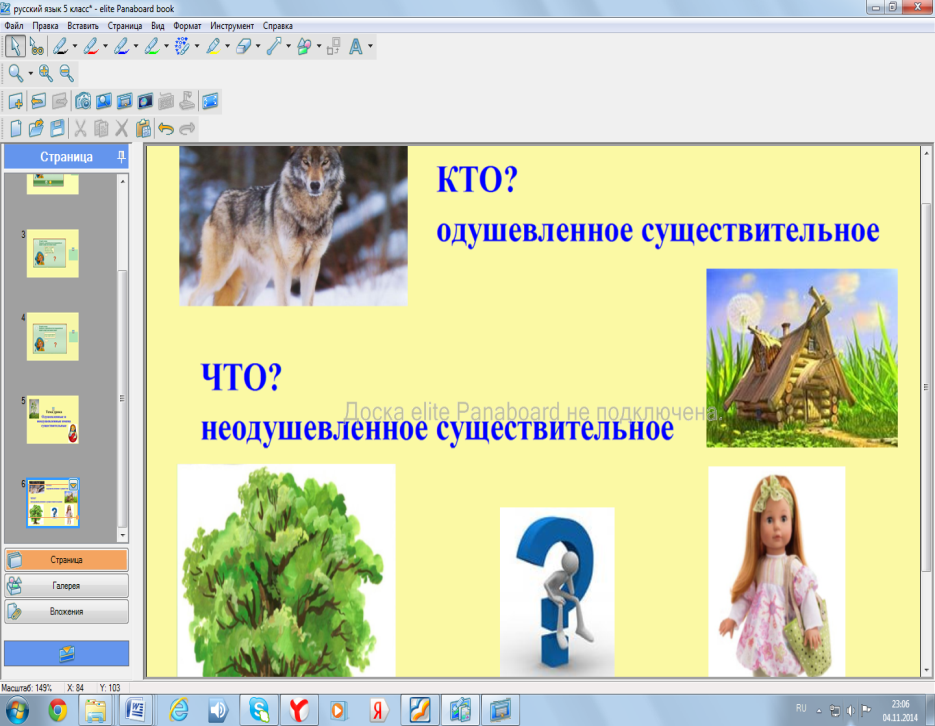 3Выявление места и причины затруднений.Цель: организовать анализ обучающимися возникшей ситуации и на этой основе выявить места и причины затруднения, осознать то, в чем именно состоит недостаточность их знаний, умений или способностей.1.Составим текст исследовательской задачи.2.Выявление противоречия.1. «Как известно, одушевленные существительные – это те, которые называют живые предметы (людей, животных), а неодушевленные – все остальные. Определить, одушевленное существительное или нет, можно по вопросу: кто? – волк, одушевленное; что?- дом, неодушевленное. Но почему дуб – что? а кукла – кто?»2. «Противоречие между знанием того, что «кукла» с точки зрения биологии – неживой предмет, и незнанием грамматических свойств одушевленных/неодушевленных существительных».П,К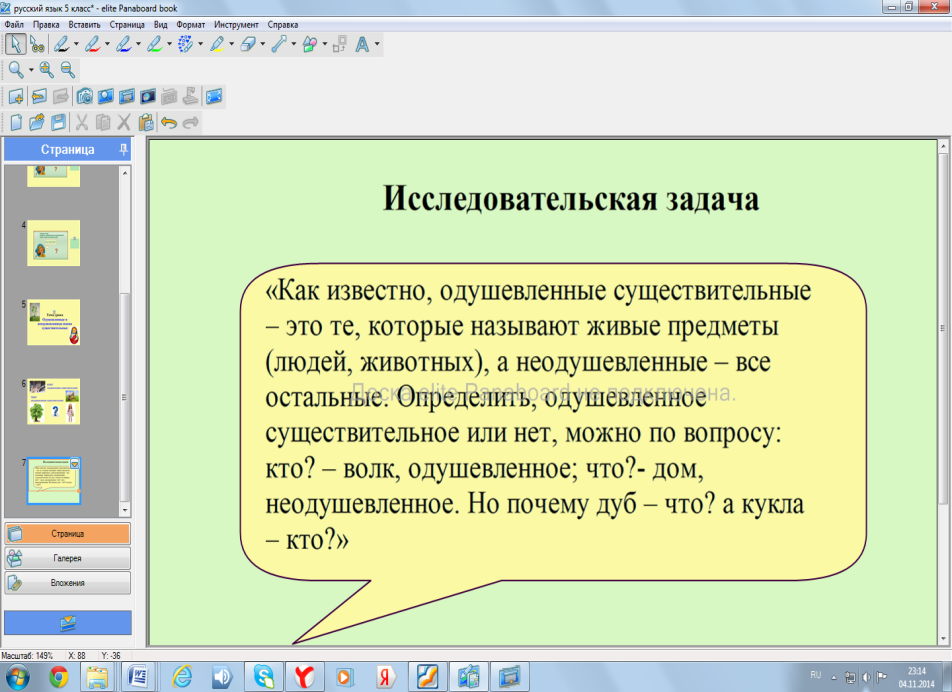 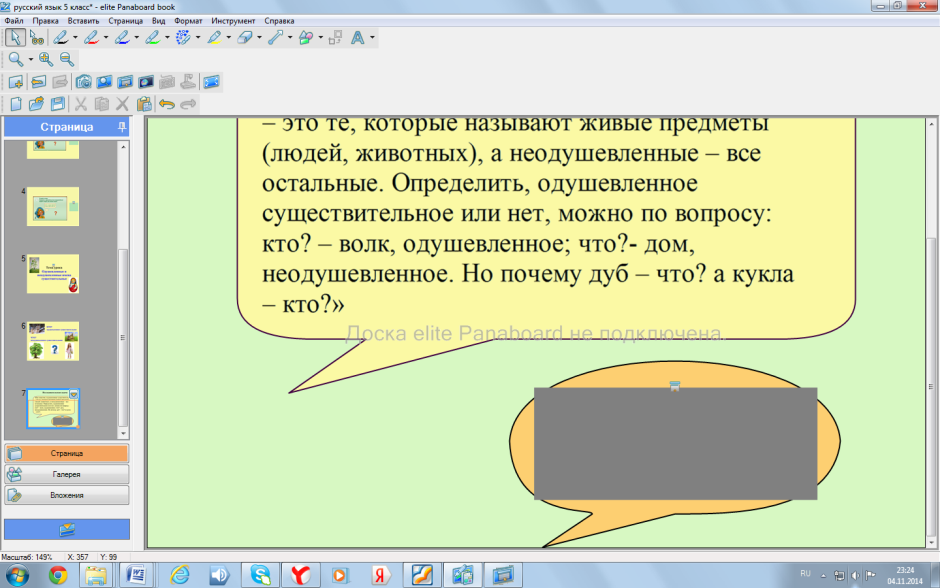 4Построение проекта выхода из затрудненияЦель:постановка целей учебной деятельности, выбор способа и средств их реализации 1. Какие цели определяют нашу дальнейшую деятельность?Определяют цели.«Определить грамматические свойства одушевленных, неодушевленных существительных»Определяют тему, план, способы, средства, срокиП,Р,К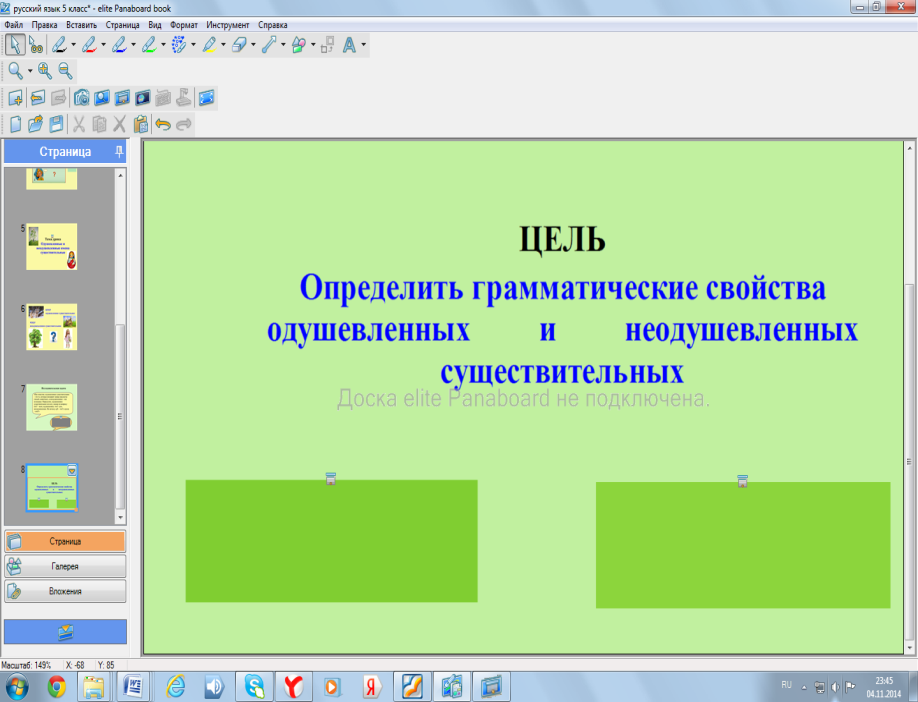 5Реализация построенного проекта.Цель:построение учащимися нового способа действий и формирование умений его применять при решении задач такого типа1.Организует деловое общение в группе, наблюдает за работой в группах  ( Ясна ли цель? На каком этапе находитесь? Достаточно ли времени для работы? Каков результат? Оцените  полученный результат).1.Работа в группах.Выдвижение гипотез:Если…Информационный поиск (работа со статьей учебника).Результат: «существительное «кукла» относится к одушевленным, так как….»П,Р,К6Первичное закрепление с проговариванием во внешней речи.Цель: усвоение нового способа действия при решении типовых задач1.Спикеры групп представьте результатов работы в группах.Выслушивает ответы.2. Подведем итоги работы групп.1.Представляют результаты работы в группе.Обсуждение.2.Определяют способ проверки одушевленности/неодушевленности имен существительных.П,К,Р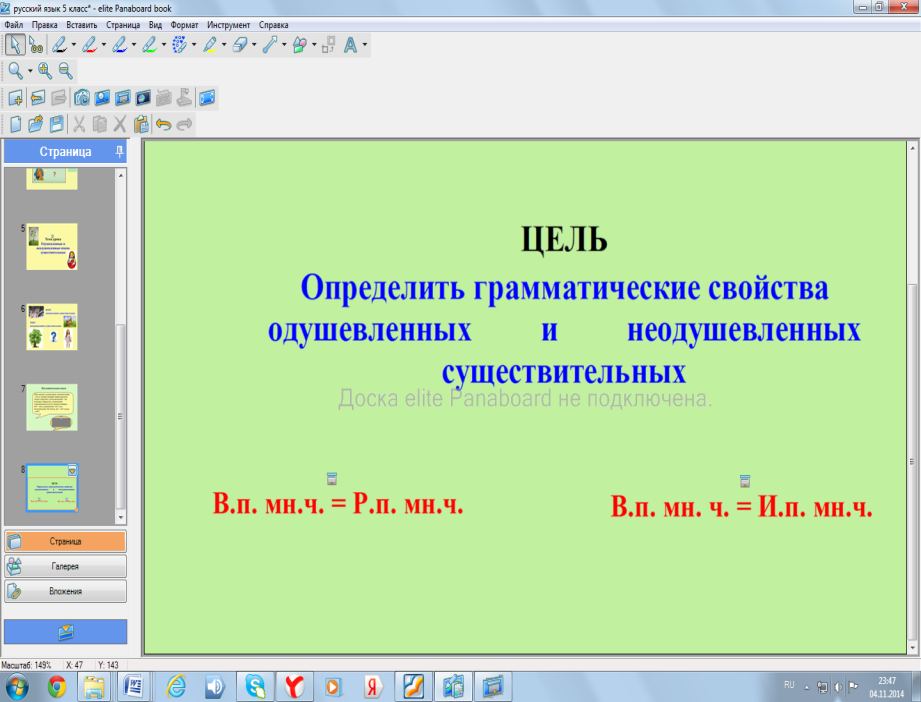 7Самостоятельная работа с самопроверкой по эталонуЦель: применение нового знания в типовых заданияхУчитель просит самостоятельно выполнить упражнениеСамостоятельно выполняют упражнение с самопроверкой (на слайде)П,К,Р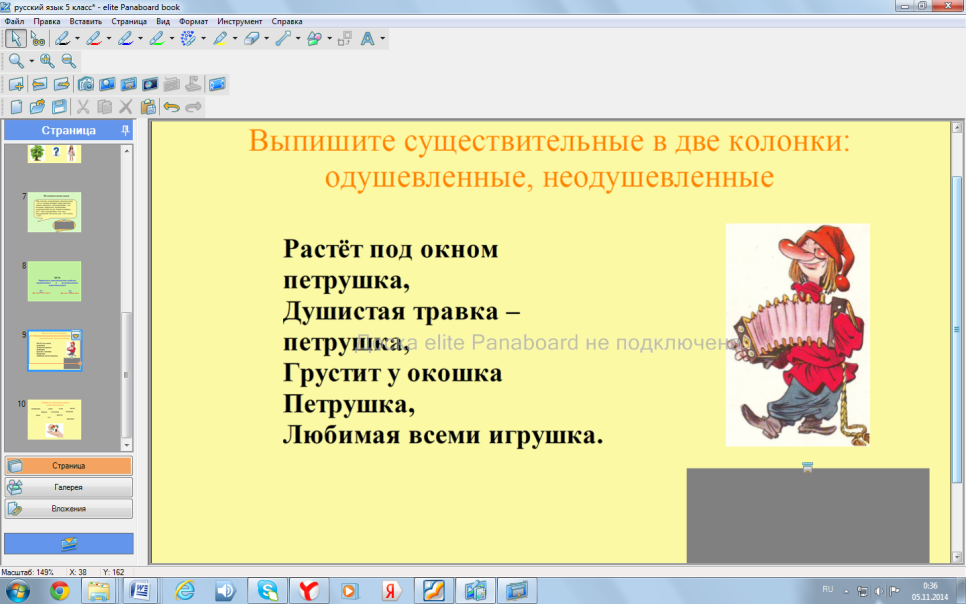 8Включение в систему знаний и повторениеЦель:повторение и закрепление ранее изученногоП,К,Р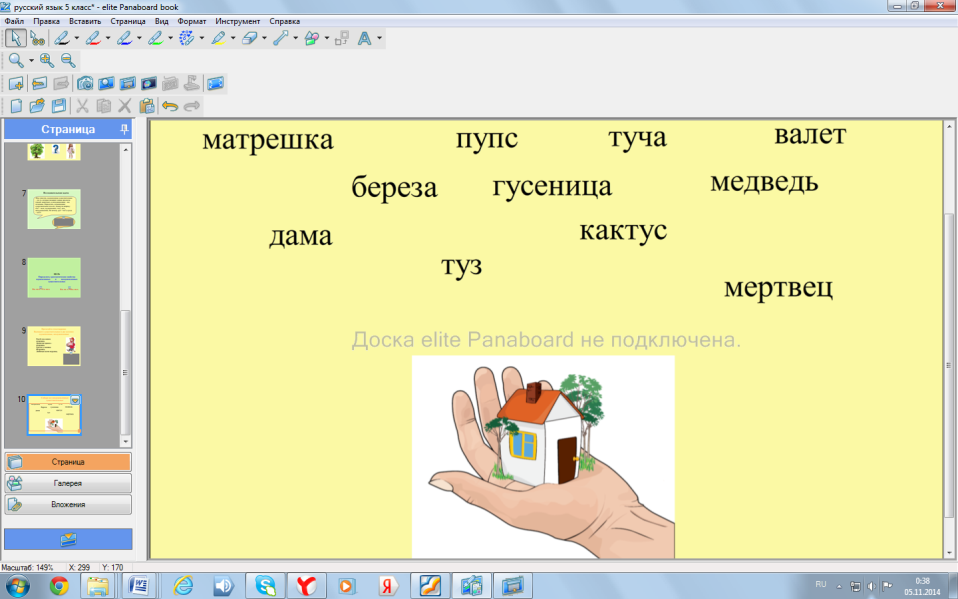 9Рефлексия учебных действий на уроке.Цель:самооценка обучающимися результатов своей деятельности, осознание метода построения и границ применения нового способа действия1.Учитель предлагает составить синквейн.2. Подводит итоги урока: «Какие открытия вы сделали сегодня на уроке?»3. Дает дифференцированное домашнее задание.4.Выставляет оценки за урок.Составляют синквейн.Выставляют оценки за урок.Подводят итоги урока.Выбирают домашнее задание.Л,П,К,Р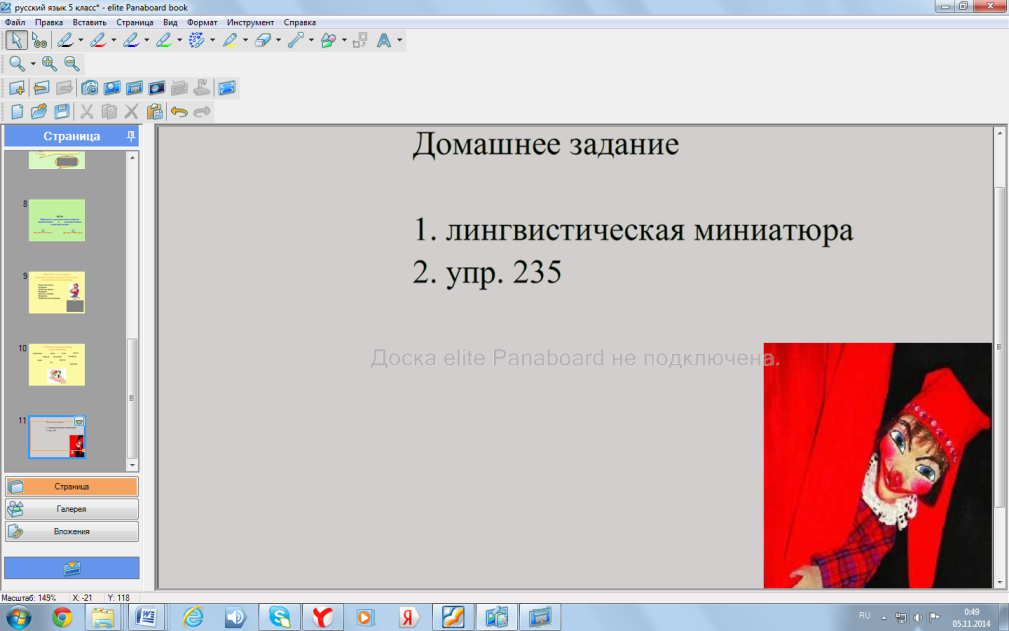 